onlus 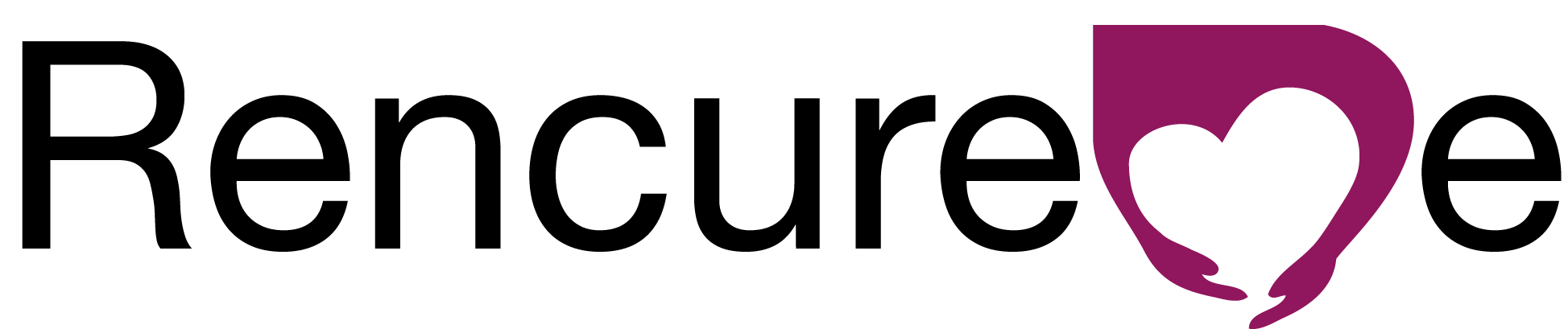 Relazione del Presidente 2017Nell’anno 2017 abbiamo avuto 37 nuove iscrizioni per un totale di soci  che raggiunge la 291 unità, quasi tutti residenti in Fiemme e Fassa.Il direttivo formato da nove persone (Bolognani, Dondio, Nizzi, Roilo, Rossi, Vian, Valentini, Varesco e la sottoscritta) si è riunito sei volte. In marzo Romana Bolognani ha dato le dimissioni per motivi personali. A lei va il nostro più sentito ringraziamento per il contributo che ha data all’associazione.Anche nel 2017 abbiamo continuato ad assicurare i seguenti servizi per i nostri associati:La collaborazione con la dott.ssa Depaul per le valutazioni neuropsicologiche che contribuiscono ad abbreviare il percorso di diagnosi. Nel 2017 sono state 24, in aumento rispetto all’anno precedente, per un totale di 3550€Finanziamento dei colloqui personali con la dott. C. Rizzi per i care giverGruppo Ama di Pozza che si incontra mensilmente, mentre l’offerta di farlo anche a Predazzo non ha avuto buon esito.Colloqui  di supporto e ascolto delle famiglie sulla relazione con la persona con demenza a cura di Nizzi e sottoscritta.Molte nostre attività sono state in collaborazione con altre associazioni o istituzioni, in particolare con l’Ass. ‘Il Sollievo’ di Fiemme, i Servizi Sociali di Fassa e Fiemme e le Case di Riposo specialmente di Vigo e Predazzo.In questo anno sociale l’attività che ci ha più impegnato è stata l’organizzazione insieme al Sollievo e all’Ass. Sociale di Fassa di due corsi per formare volontari in ‘Cure palliative’. I corsi sono stati finanziati dal CSV Nonprofit  Network Trentino  e noi siamo stati i capofila del bando. Ringrazio in particolare Nizzi che si è occupato della rendicontazione di entrambi i corsi. Il corso di Vigo presso il CGF ha avuto luogo in primavera e vi hanno partecipato 30 persone. Il corso di Predazzo ha avuto luogo in Municipio in  autunno con 47 iscritti. Vi è stata una valutazione positiva dell’esperienza da parte dei partecipanti a cui è seguita una visita all’Hospice di Trento per chi lo desiderava. In seguito si sono formati due gruppi di volontari chiamati rispettivamente ‘Apede te’ e ‘Vicino a te’, che hanno incominciato un servizio di assistenza presso la Casa di Riposo di Vigo e in seguito di  Predazzo e che si incontrano mensilmente e in futuro potranno essere utilizzati anche sul territorio a domicilio. Il percorso richiede una supervisione e una formazione continua. Sarebbe bello se un a nostra volontaria assumesse la guida di tali gruppi, che vengono convocati dalle due Case di Riposo ma che richiedono una animazione e un sostegno continuo.La nostra collaborazione con la Casa di Riposo di Vigo, che essendo più nuova è meno strutturata delle altre due, ci ha portato a concedere un contributo del 70% delle spese sostenuta per l’intervento della psicologa dott.ssa Rizzi a supporto  degli ospiti per 10 ore al mese, in un progetto sperimentale di sei mesi per un totale di 1224€.Altro impegno  è stato quello della sottoscritta ai Tavoli Sociali di Fiemme e Fassa, dove si parla dei bisogni delle Comunità e si cerca di definire le priorità sia per i giovani che per gli adulti o gli anziani, famiglie e persone fragili della nostra società. Si tratta di un processo partecipato di progettazione sociale su temi come ‘l’abitare’, ‘ il prendersi cura’ , ‘il lavorare’ ed ‘l’educare’. Siamo stati invitati anche a partecipare a Trento al piano strategico 2017-2019 del CSV Non profit network, di cui siamo soci.  Nel corso dei vari incontri è stata ribadita la necessità di fare rete  con le altre associazioni, rafforzare la comunicazione e la visibilità sui media e partecipare ai bandi per avere contributi. Si è parlato anche della    difficoltà a trovare nuovi volontari e dell’importanza di inserire i giovani anche attraverso progetti di alternanza scuola- lavoro.Daniela Varesco ha partecipato a nome di tutte le Ass. Alzheimer Trentine ad un percorso abbastanza oneroso di progettazione del PDTA ( piano demenze terapeutico assistenziale) dando un importante e originale contributo al gruppo formato da un  dirigente medico, un rappresentante del settore infermieristico, un rappresentante dei medici di medicina generale, un’assistente sociale.  Questo piano dovrebbe essere uno strumento più efficace e snello nell’affrontare il percorso di diagnosi e assistenza nelle demenze e prevede un maggior coinvolgimento dei MMG e la costituzione di una rete  con una figura di riferimento per le famiglie. Un grazie speciale a Daniela per il suo impegno.Nel corso dell’estate  abbiamo  di nuovo sostenuto il progetto di ‘Gruppo di cammino’ di Predazzo in collaborazione con la locale Università della terza età, per favorire un corretto e sano stile di vita e combattere la sedentarietà.  Il gruppo è stato guidato da Claudia Boschetto  istruttrice di Nordic Walking  a cui abbiamo liquidato 800 €. In maggio e settembre abbiamo organizzato due incontri rispettivamente  a Pozza e Cavalese, proiettando il film  ‘Vittorio Capitan Pistone’ con commenti dello psicologo dott. Alessio Pichler. Il documentario presenta in modo equilibrato ma realistico come una famiglia italiana affronta la demenza del padre.In luglio abbiamo partecipato al consueto incontro con il dott. Gasperi, psichiatra,  dirigente medico del CDCD ( Centro Disturbi cognitivi e demenze)di Cavalese e con la dott.ssa Brolis  della Azienda Sanitaria. Dal 2012 al 2016 sono state effettuate 503 visite, di cui 181 prime visite per 190 utenti. Nel primo trimestre 2017 ci sono state 54 visite per 43 utenti. Questo centro è utile per la popolazione locale per avere una diagnosi, ma andrebbe rafforzato con personale che prenda in carico la persona con demenza e la famiglia in modo più integrato, come previsto dal PDTA. L’Azienda Sanitaria sembra stia lavorando in questa direzione. In agosto c’è stata la consueta ‘passeggiata salutare’ organizzata dal Comune di Cavalese, a cui siamo stati invitati a partecipare. La dott.ssa  Rizzi  su nostro invito ha parlato sul tema della demenza durante la camminata nei dintorni di Cavalese.In settembre abbiamo partecipato alla Festa del Volontariato   a Maso Toffa, con vendita di biglietti, raccolta di premi, preparazione dolci e partecipazione in loco. In ottobre la sottoscritta ha partecipato ad una trasmissione della serie Cucaloc a cura di Anna Mazzel della TV ladina, a cui ha partecipato anche un neurologo di Brunico, oltre ad altri testimoni della valle. Sempre in ottobre abbiamo portato una testimonianza ad un corso di formazione sul nuovo PDTA, che si è tenuto a Tesero per i medici di medicina generale di Fiemme, Fassa e Cembra.La mostra ‘Passeggiando nel cervello’ ha avuto molto successo ed è stata replicata dalle associazioni Alzheimer  di Trento e Pinzolo, nelle nostre valli è stata installata durante l’estate  a Soraga, Canazei, Castello e Cavalese  e in autunno in Primiero e Valsugana. Ringrazio i volontari che hanno dato una mano a montarla e soprattutto R. Nizzi e il fratello Giorgio.Il concerto di fine anno è stato spostato all’inizio anno nuovo  2018 ed è stato offerto dal coro Genzianella di Tesero presso la nuova Casa di Riposo. Al Coro Genzianella va il nostro più sincero ringraziamento.Tra le criticità ricordo la difficoltà a trovare volontari  che vogliano entrare a dare un contributo di proposte e di rappresentanza  per l’Alta Valle di Fassa e per la Bassa Valle di Fiemme. Faccio un appello a chi avesse sensibilità e voglia di impegnarsi. Ringrazio i Comuni delle valli di Fiemme e Fassa che ci hanno sostenuto in particolare le Amministrazioni di Moena, Soraga, Pozza, Canazei, Predazzo, Castello e Cavalese.Ringrazio tutti i membri del Direttivo e tutti quelli che hanno dato una mano in varie occasioni, sia a montare e smontare la mostra che a fornire omaggi  e dolci per la Festa del Volontariato.Voglio ricordare anche la buona collaborazione che abbiamo avuto con Milena Vanzo del ‘Sollievo’, con la dott.ssa Tomaselli del CGF, con Lucia Dellagiacoma dell’Azienda sanitaria di Fassa, con il dott. Nardelli, referente per l’integrazione Ospedale Territorio, con le direttrici delle Case di Riposo locali Alessia Daprà e Roberta Bragagna, e con Mirella Maturo del CSV Nonprofit network Trentino. Grazie anche ai corrispondenti di Adige, Trentino e Usc di Ladins, Radio Fiemme e Studio Record, per aver sempre dato spazio alle nostre iniziative. Un ringraziamento speciale anche a tutte quelle famiglie delle nostre valli che ci hanno devoluto offerte generose in memoria dei loro cari.  Molte grazie anche ad un generoso benefattore di Pozza di Fassa e alla Cassa Rurale Dolomiti di Fassa, Primero, Belluno, anch’essa sempre  molto disponibile e generosa con la nostra associazione. 8 aprile 2018                                         Annalisa Zorzi 